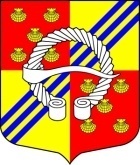 АДМИНИСТРАЦИЯМУНИЦИПАЛЬНОГО ОБРАЗОВАНИЯБЕГУНИЦКОЕ СЕЛЬСКОЕ ПОСЕЛЕНИЕВОЛОСОВСКОГО МУНИЦИПАЛЬНОГО РАЙОНАЛЕНИНГРАДСКОЙ ОБЛАСТИПОСТАНОВЛЕНИЕд. Бегуницы	В соответствии с подпунктом 2 пункта 4 статьи 173 Федерального закона от 11.05.1995 № 135-ФЗ «О благотворительной деятельности и добровольчестве (волонтерстве)» и пунктом 3 постановления Правительства Российской Федерации от 28.11.2018 № 1425 «Об утверждении общих требований к порядку взаимодействия федеральных органов исполнительной власти, органов исполнительной власти субъектов Российской Федерации, органов местного самоуправления, подведомственных им государственных и муниципальных учреждений, иных организаций с организаторами добровольческой (волонтерской) деятельности и добровольческими (волонтерскими) организациями и перечня видов деятельности, в отношении которых федеральными органами исполнительной власти, органами исполнительной власти субъектов Российской Федерации, органами местного самоуправления утверждается порядок взаимодействия государственных и муниципальных учреждений с организаторами добровольческой (волонтерской) деятельности, добровольческими (волонтерскими) организациями», пунктом 33 статьи 16 Федерального закона от 06.10.2003 № 131-ФЗ «Об общих принципах организации местного самоуправления в Российской Федерации»,  администрация муниципального образования Бегуницкое сельское поселение Волосовского муниципального района Ленинградской области  ПОСТАНОВЛЯЕТ:Утвердить порядок взаимодействия органов местного самоуправления, подведомственных муниципальных учреждений с организаторами добровольческой (волонтерской) деятельности, добровольческими (волонтерскими) организациями на территории  муниципального образования Бегуницкое сельское поселение Волосовского муниципального района Ленинградской области (приложение).2. Опубликовать настоящее постановление на официальном сайте муниципального образования Бегуницкое сельское поселение в информационно-телекоммуникационной сети интернет по адресу http://begunici.ruНастоящее постановление  вступает в силу после его официального опубликования.Контроль за исполнением постановления  оставляю за собой. Глава администрации                                                                   А.И. МинюкПОРЯДОКвзаимодействия органов местного самоуправления, подведомственных муниципальных учреждений с организаторами добровольческой (волонтерской) деятельности, добровольческими (волонтерскими) организациями на территории муниципального образованияНастоящий Порядок разработан в соответствии с подпунктом 2 пункта 4 статьи 173 Федерального закона от 11.05.1995 № 135-ФЗ «О благотворительной деятельности и добровольчестве (волонтерстве)» и пунктом 3 постановления Правительства Российской Федерации от 28.11.2018 № 1425 «Об утверждении общих требований к порядку взаимодействия федеральных органов исполнительной власти, органов исполнительной власти субъектов Российской Федерации, органов местного самоуправления, подведомственных им государственных и муниципальных учреждений, иных организаций с организаторами добровольческой (волонтерской) деятельности и добровольческими (волонтерскими) организациями и перечня видов деятельности, в отношении которых федеральными органами исполнительной власти, органами исполнительной власти субъектов Российской Федерации, органами местного самоуправления утверждается порядок взаимодействия государственных и муниципальных учреждений с организаторами добровольческой (волонтерской) деятельности, добровольческими (волонтерскими) организациями» (далее – постановление Правительства РФ № 1425).Общие положения1.1. Настоящий Порядок определяет взаимодействие органов местного самоуправления, подведомственных муниципальных учреждений (далее – учреждение) с организаторами добровольческой (волонтерской) деятельности, добровольческими (волонтерскими) организациями (далее - организатор добровольческой деятельности; добровольческая организация, добровольческая деятельность) на территории муниципального образования Бегуницкое сельское поселение Волосовского муниципального района Ленинградской области (далее – муниципальное образование).	1.2. Определить, что уполномоченным органом местного самоуправления муниципального образования по взаимодействию с организатором добровольческой деятельности, добровольческой организацией является администрация муниципального образования (далее – администрация).1.3. Цели взаимодействия:1) повышение качества жизни благополучателей;2) развитие гражданского общества, формирование культуры добровольчества на территории муниципального образования;3) распространение добровольческой деятельности и увеличение количества добровольческих организаций и участников добровольческой деятельности на территории муниципального образования;4) обеспечение эффективного партнерского взаимодействия администрации (учреждения) и организаторов добровольческой деятельности, добровольных организаций.1.4. Задачи взаимодействия:1) обеспечение эффективного партнерского взаимодействия администрации (учреждения) и организаторов добровольческой деятельности, добровольных организаций для достижения указанных в части 1.3 настоящего Порядка целей на территории муниципального образования;2) содействие добровольческой деятельности. 1.5. Принципы взаимодействия:1) соблюдение нормативных правовых актов Российской Федерации;2) взаимное уважение и партнерское сотрудничество администрации (учреждения) и организатора добровольческой деятельности, добровольческой организации;3) поддержка социальных проектов, общественно-гражданских инициатив в социальной сфере на территории муниципального образования;4) ответственность сторон за выполнение взятых на себя обязательств.1.6. Формы взаимодействия:1) проведение совместных акций и мероприятий; 2) методическая, консультативная, организационная, информационная поддержка проектов организатора добровольческой деятельности, добровольческой организации; 3) формирование совместных коллегиально-совещательных органов, рабочих групп, экспертных советов по решению социально-экономических задач развития муниципального образования; 4) иные формы взаимодействия и поддержки, предусмотренные законами и иными нормативными правовыми актами Российской Федерации. Порядок взаимодействия2.1. Инициирование взаимодействия администрации (учреждения) и организатора добровольческой деятельности, добровольческой организации осуществляется посредством заключения соглашения по следующим видам деятельности, утвержденным постановлением Правительства РФ № 1425:1) содействие в оказании медицинской помощи в организациях, оказывающих медицинскую помощь;2) содействие в оказании социальных услуг в стационарной форме социального обслуживания;3) содействие в оказании социальных услуг в организациях для детей-сирот и детей, оставшихся без попечения родителей.4) содействие в защите населения и территорий от чрезвычайных ситуаций, обеспечение пожарной безопасности и безопасности людей на водных объектах.2.2. Организатор добровольческой деятельности, добровольческая организация в целях осуществления взаимодействия направляют в администрацию (учреждение) почтовым отправлением с описью вложения или в форме электронного документа через информационно-телекоммуникационную сеть «Интернет» предложение о намерении взаимодействовать в части организации добровольческой деятельности (далее - предложение), содержащее следующую информацию:а) фамилия, имя, отчество (при наличии), если организатором добровольческой деятельности является физическое лицо;б) фамилия, имя, отчество (при наличии) и контакты руководителя организации добровольческой деятельности (добровольческой организации) или ее представителя (телефон, электронная почта, адрес), если организатором добровольческой деятельности, добровольческой организации является юридическое лицо;в) государственный регистрационный номер, содержащийся в Едином государственном реестре юридических лиц;г) сведения об адресе официального сайта или официальной страницы в информационно-телекоммуникационной сети «Интернет» (при наличии);д) идентификационный номер, содержащийся в единой информационной системе в сфере развития добровольчества (волонтерства) (при наличии);е) перечень предлагаемых к осуществлению видов работ (услуг), осуществляемых добровольцами в целях, предусмотренных пунктом 1 статьи 2Федерального закона от 11.05.1995 № 135-ФЗ «О благотворительной деятельности и добровольчестве (волонтерстве)» (далее - Федеральный закон № 135-ФЗ), с описанием условий их оказания, в том числе возможных сроков и объемов работ (оказания услуг), уровня подготовки, компетенции, уровня образования и профессиональных навыков добровольцев (волонтеров), наличия опыта соответствующей деятельности организатора добровольческой деятельности, добровольческой организации и иных требований, установленных законодательством Российской Федерации.2.3. Администрация (учреждение) по результатам рассмотрения предложения в срок, не превышающий 10 рабочих дней со дня его поступления, принимают одно из следующих решений:- о принятии предложения;- об отказе в принятии предложения с указанием причин, послуживших основанием для принятия такого решения.Срок рассмотрения предложения может быть увеличен на 10 рабочих дней в случае, если необходимо запросить дополнительную информацию у организатора добровольческой деятельности, добровольной организации.2.4. Администрация (учреждение) информируют организатора добровольческой деятельности, добровольческую организацию о принятом решении почтовым отправлением с описью вложения или в форме электронного документа через информационно-телекоммуникационную сеть «Интернет» в соответствии со способом направления предложения в срок, не превышающий 7 рабочих дней со дня истечения срока рассмотрения предложения.2.5. В случае принятия предложения администрация (учреждение)   информируют организатора добровольческой деятельности, добровольческую организацию об условиях осуществления добровольческой деятельности:а) об ограничениях и о рисках, в том числе вредных или опасных производственных факторах, связанных с осуществлением добровольческой деятельности;б) о правовых нормах, регламентирующих работу органа местного самоуправления, учреждения и (или) организации;в) о необходимых режимных требованиях, правилах техники безопасности и других правилах, соблюдение которых требуется при осуществлении добровольческой деятельности;г) о порядке и сроках рассмотрения (урегулирования) разногласий, возникающих в ходе взаимодействия сторон;д) о сроке осуществления добровольческой деятельности и основаниях для досрочного прекращения ее осуществления;е) об иных условиях осуществления добровольческой деятельности.2.6. Организатор добровольческой деятельности, добровольческая организация в случае отказа учреждения принять предложение вправе направить администрации, являющейся учредителем учреждения, аналогичное предложение, которое рассматривается в порядке, установленном настоящим Порядком.2.7. Взаимодействие администрации (учреждения) с организатором добровольческой деятельности, добровольческой организацией осуществляется на основании соглашения о взаимодействии (далее - соглашение), за исключением случаев, определенных сторонами, по форме согласно приложению к настоящему Порядку. 2.8. Администрация (учреждение) назначает сотрудника, ответственного за взаимодействие с добровольцами и представителями организатора добровольческой деятельности, добровольческой организацией.2.9. Соглашение заключается в случае принятия администрацией (учреждением) решения об одобрении предложения с организатором добровольческой деятельности, добровольческой организацией и предусматривает:а) перечень видов работ (услуг), осуществляемых организатором добровольческой деятельности, добровольческой организацией в целях, указанных в пункте 1 статьи 2 Федерального закона № 135-ФЗ;б) условия осуществления добровольческой деятельности;в) сведения об уполномоченных представителях, ответственных за взаимодействие со стороны организатора добровольческой деятельности, добровольческой организации и со стороны администрации (учреждения), для оперативного решения вопросов, возникающих при взаимодействии;г) порядок, в соответствии с которым администрация (учреждение), информирует организатора добровольческой деятельности, добровольческую организацию о потребности в привлечении добровольцев;д) возможность предоставления администрацией (учреждением)мер поддержки, предусмотренных статьей 18 Федерального закона №135-ФЗ,помещений и необходимого оборудования;е) возможность учета деятельности добровольцев в единой информационной системе в сфере развития добровольчества;ж) обязанность организатора добровольческой деятельности, добровольческой организации, информировать добровольцев о рисках, связанных с осуществлением добровольческой деятельности (при наличии), с учетом требований, устанавливаемых уполномоченным федеральным органом исполнительной власти;з) обязанность организатора добровольческой деятельности, добровольческую организацию, информировать добровольцев о необходимости уведомления о перенесенных и выявленных у них инфекционных заболеваниях, препятствующих осуществлению добровольческой деятельности, а также учитывать указанную информацию в работе;и) иные положения, не противоречащие законодательству Российской Федерации.2.10.В случае возникновения разногласий между учреждением и организатором добровольческой деятельности, добровольческой организацией, возникающих в процессе согласования соглашения о совместной деятельности, организатор добровольческой деятельности, добровольческая организация, вправе обратиться в администрацию.Разногласия рассматриваются при участии обеих сторон и, в случае необходимости, с привлечением представителей общественного совета при администрации и иных совещательных органов, созданных в муниципальном образовании.2.11. Срок заключения соглашения с администрацией (учреждением) не может превышать 14 рабочих дней со дня получения организатором добровольческой деятельности, добровольческой организацией решения об одобрении предложения.ПРИЛОЖЕНИЕ к Порядку взаимодействия органов местного самоуправления, подведомственных муниципальных учреждений с организаторами добровольческой (волонтерской) деятельности, добровольческими (волонтерскими) организациями на территории муниципального образованияТиповая форма соглашения о взаимодействии органов местного самоуправления (подведомственных муниципальных учреждений) с организаторами добровольческой (волонтерской) деятельности, добровольческими (волонтерскими) организациями на территории муниципального образованиягород  ________________                                                                                 «__»  _____202__года Администрация (учреждение)_____________________________________,(наименование муниципального образования, полное название учреждения с указанием адреса) именуемое в дальнейшем «Администрация (Учреждение)»в лице главы администрации (руководителя учреждения) _______________(фамилия, имя, отчество полностью)действующего на основании _______________________________________, (наименование НПА, на основании которого осуществляется деятельность)с одной стороны, и _______________________________________________, (организатор добровольческой деятельности либо полное название добровольческой организации с указанием адреса)именуемая в дальнейшем «Организация» либо «организатор», в лице ________________________________________________________________, (должность, фамилия, имя, отчество полностью)действующие на основании ________________________________________, (наименование НПА, на основании которого осуществляется деятельность)с другой стороны (далее – стороны), заключили настоящее Соглашение о нижеследующем: 1. Предмет Соглашения1.1. Предметом настоящего Соглашения является совместная деятельность сторон на основе взаимного уважения и партнерского взаимодействия, направленная на ___________________________________(указание направления совместной деятельности: проведение совместных акций и мероприятий, методической, консультативной работы в рамках соглашения)1.2. Администрация (Учреждение) и Организация (организатор) совместно осуществляют мероприятия в целях развития гражданского общества, формирования культуры добровольчества, распространения добровольческой (волонтерской) деятельности и увеличения количества добровольческих (волонтерских) организаций и участников добровольческой (волонтерской) деятельности на территории _______________________________________.(указывается наименование муниципального образования)	1.3. Целями совместной деятельности являются: _________________________________________________________________.1.4. Стороны выражают свою готовность к объединению усилий для максимальной реализации положений Соглашения.1.5. Стороны обязуются в своей деятельности руководствоваться нормативными правовыми актами Российской Федерации, Порядком взаимодействия органов местного самоуправления, подведомственных муниципальных учреждений с организаторами добровольческой (волонтерской) деятельности, добровольческими (волонтерскими) организациями на территории муниципального образования, а также иными нормативными правовыми актами, касающимися совместной деятельности в рамках настоящего Соглашения. Общие положения2.1. Организация (организатор)осуществляет следующий перечень видов работ (услуг):________________________________________________.2.2. Организация (организатор) осуществляет добровольческую (волонтерскую) деятельность на следующих условиях_________________________________.2.3. Уполномоченными представителями, ответственными за взаимодействие со стороны Администрации (Учреждения) являются_________________________________________________________, со стороны Организации (организатора)______________________________.2.4. Администрация (Учреждение) в случае необходимости информирует Организацию (организатора) о потребности в привлечении добровольцев для реализации мероприятий и целей Соглашения в форме электронного документа через информационно-телекоммуникационную сеть «Интернет» либо по телефону, указанному в Соглашении.2.5. Администрация (Учреждение) предоставляет сведения для включения в единую информационную систему в сфере развития добровольчества (волонтерства).3. Права и обязанности сторон 3.1. Администрация (Учреждение): 3.1.1. Предоставляет Организации (организатору)возможности и создает условия для осуществления благотворительной, добровольческой деятельности, необходимые для работы привлеченных специалистов и/или добровольцев (волонтеров) в соответствии с организационно-техническими возможностями и утвержденными правилами внутреннего распорядка Администрации (Учреждения)*.3.1.2. Информирует Организацию (организатора) о существующих ограничениях и/или требованиях к специалистам и/ или добровольцам (волонтерам), привлекаемым к осуществлению деятельности в рамках Соглашения.3.1.3. Информирует Организацию (организатора)о правовых нормах, регламентирующих работу Администрации (Учреждения), о необходимых режимных требованиях и о других правилах, соблюдение которых требуется от Организации (организатора), а также своевременно информирует об изменениях этих норм и правил.3.1.4. Вправе предоставить Организации (организатору) меры поддержки, предусмотренные Федеральным законом от 11.05.1995 № 135-ФЗ «О благотворительной деятельности и добровольчестве (волонтерстве)», а также помещения и необходимое оборудование. 3.2. Администрация (Учреждение) и Организация (организатор) вправе осуществлять совместную деятельность в соответствии с планом совместной деятельности, согласно приложению к настоящему Соглашению**.3.3. Администрация (Учреждение) и Организация (организатор)вправе предоставить сведения об Организации (организатора) для включения в единую информационную систему в сфере развития добровольчества (волонтерства).3.4. Организация (организатор):3.4.1. Информирует Администрацию (Учреждение) о существующих ограничениях и/или требованиях к специалистам и/ или добровольцам (волонтерам), привлекаемым к осуществлению деятельности в рамках Соглашения.3.4.2. Информирует добровольцев о рисках, связанных с осуществлением добровольческой деятельности, с учетом требований, установленных уполномоченным федеральным органом исполнительной в рамках Соглашения.3.4.3. Информирует добровольцев о необходимости уведомления Организации (организатора)о перенесенных и выявленных у них инфекционных заболеваниях, препятствующих осуществлению добровольческой деятельности, а также учитывает указанную информацию в работе в рамках Соглашения.4. Условия оплаты Оплата услуг сотрудников Администрации (Учреждения) и Организации по реализации Соглашения не предусматривается. 5. Ответственность сторон и порядок разрешения споров 5.1. Стороны обязуются своевременно информировать друг друга о проблемах и затруднениях, возникающих при исполнении Соглашения, а также обсуждать и оценивать результаты совместной работы. 5.2. Все споры и разногласия, которые могут возникнуть при реализации Соглашения, стороны будут стремиться разрешить путем переговоров. 5.3. В решении вопросов, не предусмотренных Соглашением, стороны руководствуются законодательством Российской Федерации. 5.4. В случае установления нецелесообразности или невозможности дальнейшего проведения мероприятий заинтересованная сторона вносит предложение о досрочном расторжении Соглашения, которое должно быть рассмотрено второй стороной в двухнедельный срок. 6. Срок действия Соглашения6.1. Соглашение вступает в законную силу с момента подписания его сторонами и действует до «_____» ____________ 20___ года. 6.2. Действие Соглашения может быть продлено по соглашению Сторон в порядке, установленном для заключения Соглашения. 6.3. Дополнения и уточнения настоящего договора, принимаемые по предложению сторон, оформляются в письменном виде и становятся неотъемлемой частью договора с момента их подписания Сторонами. 7. Адреса и реквизиты сторон Примечание:*в случае заключения разового договора в данном пункте указывается перечень инвентаря, специализированной формы, предоставляемый учреждением добровольцам (волонтерам) или организации для проведения мероприятий и в какой срок и на каких условиях, а также информация о доставке добровольцев (волонтеров) до места проведения и обратно, обеспечение питанием; ** план мероприятия, план совместной деятельности на период размещается в приложении к соглашениюОт  «25»  мая 2021 г.                                                        	       № 115Об утверждении Порядка взаимодействия органов местного самоуправления, муниципальных учреждений с организаторами добровольческой (волонтерской) деятельности, добровольческими (волонтерскими) организациями на территории муниципального образованияПРИЛОЖЕНИЕк постановлению администрациимуниципального образования Бегуницкое сельское поселение Волосовского муниципального района Ленинградской областиот 25.05.2021 г. № 115